Publicado en  el 20/02/2015 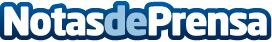 Cómo llega a la Copa el CN Atlètic Barceloneta Datos de contacto:Nota de prensa publicada en: https://www.notasdeprensa.es/como-llega-a-la-copa-el-cn-atletic-barceloneta Categorias: Otros deportes http://www.notasdeprensa.es